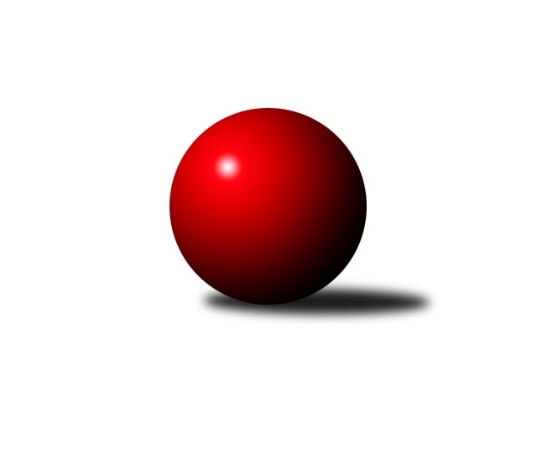 Č.3Ročník 2023/2024	11.6.2024 OP Strakonice a Písek 2023/2024Statistika 3. kolaTabulka družstev:		družstvo	záp	výh	rem	proh	skore	sety	průměr	body	plné	dorážka	chyby	1.	TJ Blatná D	3	2	0	1	18.0 : 6.0 	(25.0 : 11.0)	2455	4	1731	724	54.7	2.	TJ Fezko Strakonice B	3	2	0	1	15.0 : 9.0 	(21.5 : 14.5)	2255	4	1632	623	74.3	3.	TJ Sokol Písek B	3	1	0	2	9.0 : 15.0 	(15.0 : 21.0)	2307	2	1655	652	70.3	4.	TJ Fezko Strakonice C	3	1	0	2	6.0 : 18.0 	(10.5 : 25.5)	2249	2	1605	645	81.3Tabulka doma:		družstvo	záp	výh	rem	proh	skore	sety	průměr	body	maximum	minimum	1.	TJ Blatná D	2	2	0	0	16.0 : 0.0 	(22.0 : 2.0)	2590	4	2626	2554	2.	TJ Fezko Strakonice B	2	2	0	0	13.0 : 3.0 	(17.5 : 6.5)	2393	4	2419	2367	3.	TJ Sokol Písek B	1	1	0	0	6.0 : 2.0 	(8.0 : 4.0)	2317	2	2317	2317	4.	TJ Fezko Strakonice C	1	1	0	0	5.0 : 3.0 	(6.0 : 6.0)	2229	2	2229	2229Tabulka venku:		družstvo	záp	výh	rem	proh	skore	sety	průměr	body	maximum	minimum	1.	TJ Fezko Strakonice B	1	0	0	1	2.0 : 6.0 	(4.0 : 8.0)	2116	0	2116	2116	2.	TJ Blatná D	1	0	0	1	2.0 : 6.0 	(3.0 : 9.0)	2319	0	2319	2319	3.	TJ Sokol Písek B	2	0	0	2	3.0 : 13.0 	(7.0 : 17.0)	2302	0	2378	2226	4.	TJ Fezko Strakonice C	2	0	0	2	1.0 : 15.0 	(4.5 : 19.5)	2232	0	2304	2160Tabulka podzimní části:		družstvo	záp	výh	rem	proh	skore	sety	průměr	body	doma	venku	1.	TJ Blatná D	3	2	0	1	18.0 : 6.0 	(25.0 : 11.0)	2455	4 	2 	0 	0 	0 	0 	1	2.	TJ Fezko Strakonice B	3	2	0	1	15.0 : 9.0 	(21.5 : 14.5)	2255	4 	2 	0 	0 	0 	0 	1	3.	TJ Sokol Písek B	3	1	0	2	9.0 : 15.0 	(15.0 : 21.0)	2307	2 	1 	0 	0 	0 	0 	2	4.	TJ Fezko Strakonice C	3	1	0	2	6.0 : 18.0 	(10.5 : 25.5)	2249	2 	1 	0 	0 	0 	0 	2Tabulka jarní části:		družstvo	záp	výh	rem	proh	skore	sety	průměr	body	doma	venku	1.	TJ Fezko Strakonice C	0	0	0	0	0.0 : 0.0 	(0.0 : 0.0)	0	0 	0 	0 	0 	0 	0 	0 	2.	TJ Sokol Písek B	0	0	0	0	0.0 : 0.0 	(0.0 : 0.0)	0	0 	0 	0 	0 	0 	0 	0 	3.	TJ Fezko Strakonice B	0	0	0	0	0.0 : 0.0 	(0.0 : 0.0)	0	0 	0 	0 	0 	0 	0 	0 	4.	TJ Blatná D	0	0	0	0	0.0 : 0.0 	(0.0 : 0.0)	0	0 	0 	0 	0 	0 	0 	0 Zisk bodů pro družstvo:		jméno hráče	družstvo	body	zápasy	v %	dílčí body	sety	v %	1.	Adriana Němcová 	TJ Fezko Strakonice B 	3	/	3	(100%)	6	/	6	(100%)	2.	Karel Koubek 	TJ Blatná D 	3	/	3	(100%)	5	/	6	(83%)	3.	Jiří Linhart 	TJ Fezko Strakonice B 	3	/	3	(100%)	5	/	6	(83%)	4.	Luboš Skuhravý 	TJ Blatná D 	2	/	2	(100%)	3	/	4	(75%)	5.	Jaroslav Pýcha 	TJ Blatná D 	2	/	2	(100%)	3	/	4	(75%)	6.	Pavel Sitter 	TJ Sokol Písek B 	2	/	3	(67%)	4	/	6	(67%)	7.	Radek Cheníček 	TJ Blatná D 	2	/	3	(67%)	4	/	6	(67%)	8.	Martin Sládek 	TJ Fezko Strakonice B 	2	/	3	(67%)	3	/	6	(50%)	9.	Eva Konzalová 	TJ Fezko Strakonice B 	2	/	3	(67%)	3	/	6	(50%)	10.	Václav Poklop 	TJ Fezko Strakonice B 	1	/	1	(100%)	2	/	2	(100%)	11.	Bohuslava Říhová 	TJ Blatná D 	1	/	1	(100%)	2	/	2	(100%)	12.	Josef Navrátil 	TJ Blatná D 	1	/	1	(100%)	2	/	2	(100%)	13.	Miroslav Procházka 	TJ Sokol Písek B 	1	/	1	(100%)	2	/	2	(100%)	14.	Petra Prýmasová 	TJ Blatná D 	1	/	1	(100%)	2	/	2	(100%)	15.	Jakub Kareš 	TJ Fezko Strakonice C 	1	/	2	(50%)	2.5	/	4	(63%)	16.	Martina Bendasová 	TJ Sokol Písek B 	1	/	2	(50%)	2	/	4	(50%)	17.	Iva Švejcarová 	TJ Sokol Písek B 	1	/	2	(50%)	2	/	4	(50%)	18.	Marie Lukešová 	TJ Sokol Písek B 	1	/	2	(50%)	2	/	4	(50%)	19.	Ondřej Skolek 	TJ Blatná D 	1	/	2	(50%)	2	/	4	(50%)	20.	Tomáš Brückler 	TJ Sokol Písek B 	1	/	2	(50%)	2	/	4	(50%)	21.	Miroslav Loukota 	TJ Blatná D 	1	/	2	(50%)	2	/	4	(50%)	22.	Jaroslav Holfeld 	TJ Fezko Strakonice C 	1	/	2	(50%)	2	/	4	(50%)	23.	Karel Palán 	TJ Fezko Strakonice C 	1	/	3	(33%)	2	/	6	(33%)	24.	Jaroslav Petráň 	TJ Fezko Strakonice C 	1	/	3	(33%)	2	/	6	(33%)	25.	Milada Pirožeková 	TJ Fezko Strakonice B 	0	/	1	(0%)	1	/	2	(50%)	26.	Marek Sitter 	TJ Blatná D 	0	/	1	(0%)	0	/	2	(0%)	27.	Zlatuše Hofmanová 	TJ Sokol Písek B 	0	/	2	(0%)	1	/	4	(25%)	28.	Miroslav Kocour 	TJ Fezko Strakonice C 	0	/	2	(0%)	1	/	4	(25%)	29.	Libor Hejpetr 	TJ Fezko Strakonice B 	0	/	2	(0%)	1	/	4	(25%)	30.	Miroslav Trobl 	TJ Fezko Strakonice B 	0	/	2	(0%)	0.5	/	4	(13%)	31.	Jiří Richter 	TJ Sokol Písek B 	0	/	2	(0%)	0	/	4	(0%)	32.	Olga Procházková 	TJ Sokol Písek B 	0	/	2	(0%)	0	/	4	(0%)	33.	Vladimír Falc 	TJ Fezko Strakonice C 	0	/	3	(0%)	1	/	6	(17%)	34.	Jiří Maťátko 	TJ Fezko Strakonice C 	0	/	3	(0%)	0	/	6	(0%)Průměry na kuželnách:		kuželna	průměr	plné	dorážka	chyby	výkon na hráče	1.	TJ Blatná, 1-4	2465	1726	738	59.3	(410.9)	2.	TJ Fezko Strakonice, 1-4	2286	1643	643	75.8	(381.1)	3.	TJ Sokol Písek, 1-2	2216	1595	621	75.0	(369.4)Nejlepší výkony na kuželnách:TJ Blatná, 1-4TJ Blatná D	2626	1. kolo	Karel Koubek 	TJ Blatná D	475	1. koloTJ Blatná D	2554	3. kolo	Luboš Skuhravý 	TJ Blatná D	465	3. koloTJ Sokol Písek B	2378	1. kolo	Karel Koubek 	TJ Blatná D	461	3. koloTJ Fezko Strakonice C	2304	3. kolo	Josef Navrátil 	TJ Blatná D	437	1. kolo		. kolo	Radek Cheníček 	TJ Blatná D	435	1. kolo		. kolo	Tomáš Brückler 	TJ Sokol Písek B	435	1. kolo		. kolo	Jaroslav Pýcha 	TJ Blatná D	434	1. kolo		. kolo	Radek Cheníček 	TJ Blatná D	428	3. kolo		. kolo	Petra Prýmasová 	TJ Blatná D	425	3. kolo		. kolo	Bohuslava Říhová 	TJ Blatná D	423	1. koloTJ Fezko Strakonice, 1-4TJ Fezko Strakonice B	2419	1. kolo	Adriana Němcová 	TJ Fezko Strakonice B	439	1. koloTJ Fezko Strakonice B	2367	2. kolo	Karel Koubek 	TJ Blatná D	433	2. koloTJ Blatná D	2319	2. kolo	Václav Poklop 	TJ Fezko Strakonice B	428	1. koloTJ Fezko Strakonice C	2229	2. kolo	Luboš Skuhravý 	TJ Blatná D	419	2. koloTJ Sokol Písek B	2226	2. kolo	Libor Hejpetr 	TJ Fezko Strakonice B	417	2. koloTJ Fezko Strakonice C	2160	1. kolo	Eva Konzalová 	TJ Fezko Strakonice B	416	2. kolo		. kolo	Karel Palán 	TJ Fezko Strakonice C	412	2. kolo		. kolo	Radek Cheníček 	TJ Blatná D	409	2. kolo		. kolo	Pavel Sitter 	TJ Sokol Písek B	408	2. kolo		. kolo	Martin Sládek 	TJ Fezko Strakonice B	407	1. koloTJ Sokol Písek, 1-2TJ Sokol Písek B	2317	3. kolo	Iva Švejcarová 	TJ Sokol Písek B	414	3. koloTJ Fezko Strakonice B	2116	3. kolo	Adriana Němcová 	TJ Fezko Strakonice B	405	3. kolo		. kolo	Pavel Sitter 	TJ Sokol Písek B	401	3. kolo		. kolo	Tomáš Brückler 	TJ Sokol Písek B	391	3. kolo		. kolo	Miroslav Procházka 	TJ Sokol Písek B	378	3. kolo		. kolo	Olga Procházková 	TJ Sokol Písek B	374	3. kolo		. kolo	Jiří Linhart 	TJ Fezko Strakonice B	371	3. kolo		. kolo	Martina Bendasová 	TJ Sokol Písek B	359	3. kolo		. kolo	Martin Sládek 	TJ Fezko Strakonice B	349	3. kolo		. kolo	Miroslav Trobl 	TJ Fezko Strakonice B	347	3. koloČetnost výsledků:	8.0 : 0.0	2x	7.0 : 1.0	1x	6.0 : 2.0	2x	5.0 : 3.0	1x